Supplementary MaterialIncreased BBB permeability enhances activation of microglia and exacerbates loss of dendritic spines after transient global cerebral ischemiaFurong Ju1, Yanli Ran1, Lirui Zhu1, Xiaofeng Cheng1, Hao Gao1, Xiaoxia Xi2, Zhanli Yang1, Shengxiang Zhang1** Correspondence: Shengxiang Zhang, Ph.D.: sxzhang@lzu.edu.cnSupplementary Methods and FiguresSupplementary Methods1.1.1 Immunofluoroscent labelingBrain tissues fixed by 4% paraformaldehyde (PFA) were washed in phosphate buffered saline (PBS), and sectioned (30 μm) on a vibrating microtome (Leica). Sections were blocked with 10% goat serum dissolved in PBS for 30 min and then incubated with GFAP antibodies (1:200, Rabbit, Millipore) diluted in a buffer consisted of 0.01% Triton X-100 and 5% goat serum for 12 hours at 4°C. The sections were washed and then incubated with a secondary antibody (1:500, Goat anti-Rabbit TRITC, ZSGB-BIO) at room temperature.1.1.2 Measurement of the brain water contentThe wet weight of the brain tissue was measured after the tissue distraction. Then the tissue was dried in a 110℃ oven for 48 hours and the dry weight was measured. The water content θ was defined as: θ = (Wwet – Wdry)/Wwet * 100%Supplementary Figures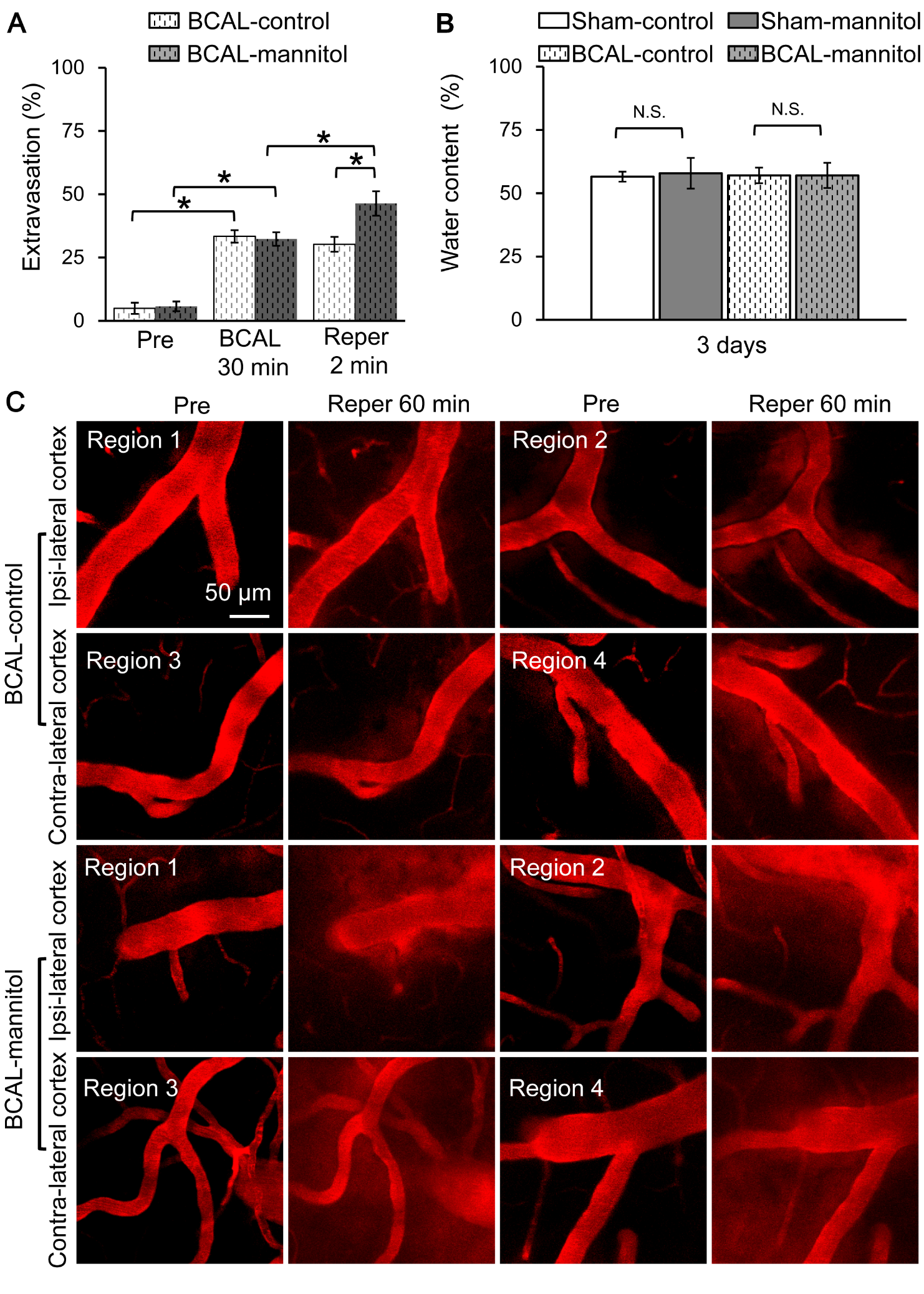 Supplementary Figure 1. BBB permeability and brain edema after transient ischemic stroke. A. Change in BBB permeability during ischemia and after mannitol infusion. Ischemia alone induced a significant increase in BBB permeability, and mannitol infusion further enhanced the leakage of blood plasma (*p<0.05). B. Transient ischemia and mannitol treatment did not have significant effect on brain water content (p> 0.05). C. Intravital two-photon imaging of BBB leakage in four different cortical regions (two on each side). Significant extravasation was observed on both sides of the cerebral hemisphere during reperfusion after ischemia.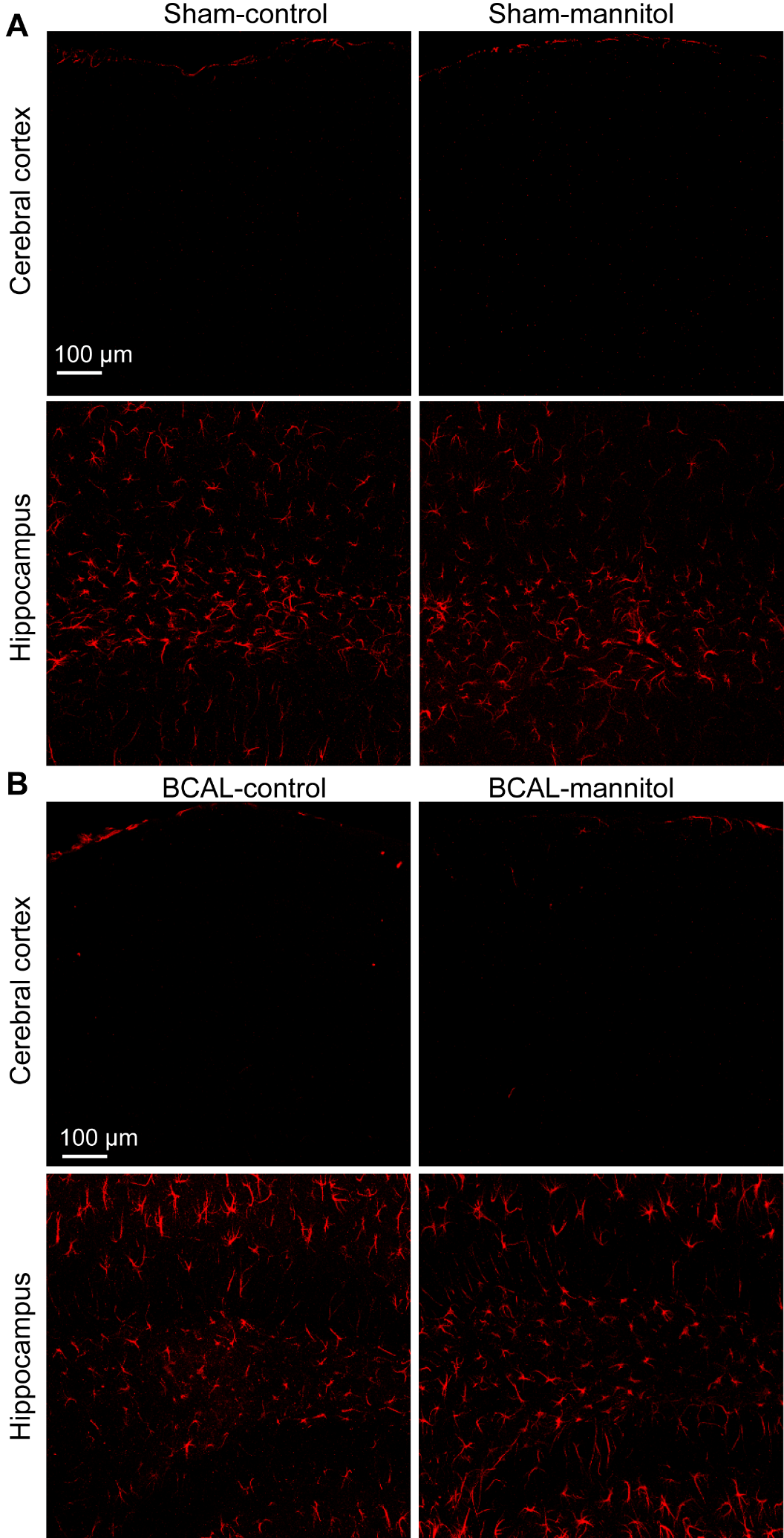 Supplementary Figure 2. Immunofluorescence staining of astrocytes after transient ischemic stroke. A. GFAP staining of astrocytes in sham animals (Sham-control and Sham-mannitol) after transient ischemic stroke. B. GFAP staining of astrocytes in ischemic animals (BCAL-control, and BCAL-mannitol) after transient ischemic stroke. GFAP positive cells were not detected in the cortices of all the four groups of mice (Sham-control, Sham-mannitol, BCAL-control, and BCAL-mannitol). GFAP staining in the hippocampus was used as a positive control. The results indicated that neither the transient global ischemia nor the mannitol treatment induced the activation of astrocyte in the cortices.